Цхай Ирина Александровна
МБОУ «Усть-Абаканской СОШ»Классный руководитель 8К класса 1 корпусаИгра на уроке русского языка как дидактическое средство к познанию мира(методические рекомендации)СодержаниеВведениеДидактические игры по русскому языкуФонетические игрыЛексико-фразеологические игрыИгры по морфемике и словообразованиюМорфологические игрыСинтаксические игрыИгры по орфографииЗаключениеЛитератураВведениеРусский язык является одним из сложных и далеко не самых интересных предметов в школе. Поэтому необходимо постоянно развивать у учащихся интерес к этому предмету, делать уроки  как можно более увлекательными. В этом и могут помочь дидактические игры, их периодическое использование на уроках.  В игре на уроке у учащихся развиваются психические процессы, а изучаемый материал усваивается и запоминается лучше, чем на обычных уроках. В игре ребенок с большим интересом и охотой выполняет то, что вне ее ему кажется очень трудным и неинтересным. В.А. Сухомлинский сказал об этом, что ребенок – это пытливый исследователь, который познает мир, делает новые открытия через игру.Дидактические игры представляют собой игровое обучение. Обучающий характер дидактических игр основан на важнейшей закономерности игровой деятельности детей и подростков – стремлении действовать по мотивам воображаемой ситуации. Воображаемые условия, присутствующие в играх учащихся, служат лишь оболочкой для игр с дидактическими правилами. Детей к ним побуждает стремление проявить догадку, ловкость, смекалку в умственной деятельности. В основе любой дидактической игры лежит какая-то «тайна», неизвестность результата. Процесс игры – ведущее к разрядке приключение. Ценным средством стимулирования интереса к учению можно назвать познавательные или дидактические игры, которые опираются на создание в учебном процессе игровых ситуаций. «Игра всегда связана с различными переживаниями детей:  волнением, чувством ответственности, торжеством победы, радостью успеха, отчаянием, огорчением в случае неудачи и др. Каждая такая игра возбуждает в школьнике потребность испытать чувство преодоления, особенно это относится к играм-соревнованиям («Кто быстрее?», «Кто первый?») [3].Привлекает детей в игре и другая, тоже очень важная ее сторона – простота и доступность способов деятельности.  Игровое обучение не может быть единственным в образовательной работе с детьми. Оно не формирует способность учиться, но развивает познавательную активность школьников.Дидактические игры по русскому языкуИгры на уроках русского языка можно классифицировать по обобщенному признаку следующим образом: - фрагментарные дидактические игры, когда в основе каждого фрагмента игры лежит решение одной педагогической задачи, связанной с конкретным элементом учебного материала; - целостно-тематические дидактические игры, которые связаны с решением нескольких педагогических задач по теме;- комплексные дидактические игры, в которых сочетается репродуктивная и продуктивная деятельность учащихся и решается комплекс образовательных и развивающих задач [5, с. 82-83].Чаще всего классификация дидактических игр по русскому языку основана на тематическом принципе: игры распределяются по разделам лингвистики.а) Фонетические игры: фонемное различение слов.б) Лексико-фразеологические игры: на значение слов.в) Игры по морфемике и словообразованию: игры, развивающие умение делить слово на морфемы и выявлять способы словообразования.г)  Морфологические игры: способствуют освоению морфологии.д) Синтаксические игры: способствуют освоению синтаксиса и пунктуации.е) Игры по орфографии: закрепляют правила орфографии.Игровое воображение создает у детей план наглядных представлений о действительности, формирует способность ими оперировать.При применении элементов технологии дидактической игры на всех этапах урока можно использовать разнообразные формы грамматических игр: состязания, конкурсы, диктанты-молчанки, сигнальные карточки, игры-путешествия, викторины, загадки, шутки.Фонетические игры	
       Метаграммма.  Это загадка, в которой надо отгадать слово, заменяя один звук (букву) другим.С к - он мягкий и пушистый,
С р - он очень уж речистый,
С б - по озеру он едет.    (Кот - рот - бот)С глухим согласным наливаюсь в поле,
Со звонким – сам звеню я на раздолье.     (Колос – голос)     Логогриф. Это загадка, по условиям которой при отбрасывании, добавлении либо перестановке  в исходном слове одной буквы (нескольких букв) получается новое слово.Могучая река меж берегов струится,
Но «И» к реке прибавь,
Вспорхнёт над нею птица. (Волга – иволга)
          Материалы для викториныКак, не изменяя ни одного звука, совершенно изменить значения слов выходи́ть, па́хнуть, тру́сить, све́дение?Может ли самостоятельное слово не иметь ударения?Может ли ударение, не меняя лексического значения глагола, изменить его время? (Узнаю́т – узна́ют)Прочитайте вслух в обычном речевом темпе предложение: Наша ученица Куницына собирается отправиться в Братск. Сколько в этом предложении звуков [ц] ?В слове всплеск на один гласный приходится шесть согласных. Подберите ещё несколько подобных слов с 4-5 согласными на один гласный. И т.п.       Вопросы-шуткиВ каких словах по 100 согласных?Прочитайте слова: 100ляр, 7я, ви3на, 3буна, При5, о5.Какой полуостров жалуется на свою величину?Какая часть ноги содержит сто элементов танца?И т.п. Игры-соревнования (Кто больше? или  Кто быстрее?)Записать 10-15 слов, в которых больше букв, чем звуков (конь), и наоборот – больше звуков, чем букв (ёж).Запишите за определенное время как можно больше слов, в которых:
а) все буквы соответствуют звукам (мир, правда, работа и т.д.);б) одна буква не соответствует звуку (труд);в) больше букв, чем звуков (конь);г) больше звуков, чем букв (ёж);д) с двумя закрытыми слогами;	
е) с тремя открытыми слогами;	
ж) слова с сочетаниями чк, чн, чт, нч, нщ, рщ, щн.И т.п. Лексико-фразеологические игры          КроссвордыЗаполните клетки словами, соответствующими толкованиям. В этом вам помогут вписанные в выделенную вертикальную строку слова. Воспринимать на ощупь при прикосновении.В предыдущий деньВерный, любящий.Тот, кто учится вместе с кем-нибудь.Правдивый, откровенный, прямодушный.Упасть, распадаясь на части, рухнуть.Тот, кто был свидетелем, наблюдателем какого-то события.Находиться в земной коре.Очень крутой, вертикально уходящий вниз.Идущий в обход (о дороге, пути).Застёжка, вдеваемая в манжет мужской рубашки.Простодушный, неопытный.Место, где стаял снег и обнажилась. земля.
Четвертый лишний 
Найдите устаревшее слово:кеды, босоножки, ботфорты, кроссовки;пальто, плащ, шуба, кафтан.шашки, бирюльки, шахматы, лото.нос, губы, лоб, очи. Раз, два, три – говори!
Участники игры должны быстро назвать слово, соответственно заданию.
Замените исконно русскими слова заимствования:презентация (представление)шоу (зрелище)имидж (облик)прогресс (развитие)космос (Вселенная)менталитет (обычаи-привычки)диалог (беседа)Я начну, а ты продолжи:На все руки (мастер).Сесть в (колошу).Бить (баклуши).Держать язык (за зубами).Прочитал книгу (от корки до корку).Куда глаза (глядят).Как ветром (сдуло).Определите слово по его лексическому значению:Цвет фиалки и сирени. (Лиловый.)Заранее намеченный путь следования. (Маршрут.)Мысленно представить себе что-либо. (Вообразить.)Очень большой. (Огромный, гигантский.)Желтый с красноватым оттенком. (Оранжевый.)Знаки для обозначения звуков. (Буквы.)Слова, употребляемые жителями одной местности. (Диалект.)Слова, употребляемые в профессии? (Профессионализмы)Назови антоним:  Большой, высокий, длинный, широкий, толстый, глубокий, прямой, первый, верхний, скупой, радоваться, правда, умный, смеяться, поломать, холод…Назови синоним:Артист, верный, аплодировать, тревога, вертеться, смелый, опередить, пилот, внешность, будущий…Отгадайте загадки с использованием омонимов:Первую находим, вычисляем,Много формул для нее мы знаем.На второй же митинги, парады,Погулять по ней всегда мы рады. (Площадь)Первую утром девчонки плетут,Сено косить все вторую берут,Третья у речки песчаной бывает.Кто ж это слово быстрей отгадает? (Коса)
Первые все мы в игре набираем,Если их больше – в игре побеждаем.Зренье вторые нам все улучшают,Летом от солнца глаза защищают. (Очки)Первое шумно из пушки стреляет.Ну а второе спортсмены метают.Третье в скорлупке ореха найдешь,Если зубами его разгрызешь. (Ядро)Материалы для викториныВ одном значении синоним слова «множество», в другом – антоним слова «суша» (море).Синоним к слову «вежливый», один из антонимов к слову «нетактичный» (деликатный).Синоним луны и омоним двенадцатой части года (месяц).Синоним к слову победа и омоним к слову, обозначающему сорт клубники (виктория)Синоним к фразеологизму «на краю света», антоним к «в двух шагах» (за тридевять земель).Синоним к «хоть глаз коли», антоним – к «хоть иголки собирай» (ни зги не видно).Вспомните как можно больше пословиц, поговорок, построенных на антонимах.Вопросы-шуткиЕё заваривают, затевая неприятное, хлопотное дело, а потом расхлёбывают, распутывая это дело; её «просит» дырявая обувь; она в голове у путаниковКоличество пятен на Солнце, по свидетельству учёных, постоянно увеличивается. А есть ли и на Земле пятна, число которых постоянно уменьшается?Какой город летает?Какое государство можно носить на голове?Без какой музыкальной ноты нельзя приготовить обед?Игры-соревнования (Кто больше? или  Кто быстрее?)Запишите сочетания слов, заменяя в них прилагательные синонимами с приставкой без- (бес-):	
Смелый человек, тихая погода, добродушный смех, ясное небо, правильный ответ. Тревожный сон, напрасный труд, вечная слава, непонятливый человек, прозрачная жидкость. Огромное количество, тихие шаги, спокойный ребёнок, жестокий человек, нечестный поступок.	За определённое время запишите как можно больше антонимических пар, обозначающих:
а) пространственные понятия (размер, размещение предметов, направление);
б) временные понятия;	
в) различные качества, свойства;	
г) чувства, переживания, черты характера человека.	
                                                                             Игры по морфемике и словообразованиюКроссвордыСпособ словообразования.Значимая часть слова.Морфема, стоящая перед корнем.Морфема, стоящая после корня и образующая новые слова.Слова, имеющие одинаковый корень.Главная, значимая часть слова.Часть слова без окончания.Слова, состоящие из нескольких частей.Игры-соревнования (Кто больше? или  Кто быстрее?)Образуйте от слов с непроизводной основой наибольшее количество родственных слов (учитывая и сложные слова):
Земля, мир, труд, дом, лес.Из каждого ряда слов выпишите только однокоренные, родственные. Докажите правильность своего выбора, составив с этими словами словосочетания:
Горе, горький, гористый, горчить, пригорюниться, городской, пригорок, горчица, горемыка, пригореть, горбиться.С приставками, указанными ниже за определенное время запишите возможно большее количество пар слов любой части речи:Без- (бес-), вз- (вс-), воз- (вос-), из- (ис-), раз- (рас-). За условленное время запишите как можно больше слов:
а) с соединительной гласной о (водовоз);
б) без соединительной гласной (долгосрочный);
в) из названий начальных букв слов (БДТ);
г) из начальных звуков нескольких слов (ТЮЗ).Образуйте слова по указанным моделям:¬    ^⁪          о(е)Материал для викториныОдинаковы ли по словообразовательной структуре слова грамотей, книгочей, злодей?Приведите примеры сложных слов, в которых приставка стоит после корня (водонепроницаемый, свежеиспечённый).Замените русскими синонимами – сложными словами – слова иноязычного происхождения каллиграфия, орфография, апатия, эгоизм, оптимизм, характерный (чистописание, правописание, равнодушие, себялюбие, жизнерадостность, своеобразный).Назовите по два существительных с редкими суффиксами -ай, (-яй), -тяй,  -ей, -ыш, -ыг(а), -юк(а).     5.  Смоделируйте слова, соответствующие указанным ниже схемам, где корни заменены тильдами (~). Запишите по 2-3 слова на каждую схему. Каждое правильно образованное и записанное слово оценивается в 1 балл. Подсчитайте, у кого сколько баллов.	Пере~, ~оватый, пред~ний, ~о~ , пере~ка, о~ок, ~о~ный, на~ник, ~ство, ~ировать, при~ниться, сверх~, без~ный, за~ный, рас~ить, ~е~ный, и~ка, ~иный, ~о~ка.Какие сложные слова состоят из двух омонимичных корней?ШарадыВ списке вы мой обнаружите корень,
Суффикс – в собрании встретите вскоре,
В слове рассказ вы приставку найдете,
В целом – по мне на уроки пойдете.Корень мой находится в цене,
В очерке найди приставку мне,
Суффикс мой в тетрадке все встречали,
Весь же – в дневнике я и в журнале. Раз, два, три – говори! 	Замените словосочетания одним словом с нужным суффиксом.Музыкант, играющий на трубе. Хитрый человек. Житель Тулы. Смелый человек. Тот, кто богат на выдумки. Любящий мечтать. Тот, кто любит шутить. Участник игры. Тот, кто пашет землю. Сельский житель. Житель Харькова. Специалист по химии. Детёныш орла. Житель Томска. Момент бросания мяча. Женщина-повар. Собирающий коллекцию. Болтливая девочка. Берёзовая роща. Гриб, растущий под березами. Свойство доброго человека. Машина для молотьбы. Свойство чего-либо нового. Качество хвастливого человека. Синоним слова стройка. Существительное от глагола электрифицировать. Морфологические игрыКроссворд «Спрятанное слово»
Впишите по горизонтали глаголы согласно толкованиям, и в выделенных вертикальных столбиках вы прочитаете названия времён этих глаголов.  Антоним слова опускает. Антоним слова отгадываю. Становятся красными. Синоним слова вертится.Антоним слова мешаем. Становится другим. Антоним слова здороваемся. Одерживают победу. Даем советы.Дал воспитание.  Синоним слова пыталась. Синоним слова спешил. Синоним слова успокаивали (в горе). Антоним слова нашла. Антоним слова отказал. Слез с коня. Антоним слова спросили. Синоним слова захотела.1.Даст обещание. 2. Антоним слова научатся. 3. Антоним  слова придвину. 4. Антоним слова вспомнится. 5. Синоним слова похудеют. 6. Одержат победу. 7. Отдаст кому-то часть своего.Игры-соревнования (Кто больше? или  Кто быстрее?)Выпишите в одну колонку словосочетания с качественными прилагательными, а в другую – с относительными. Выигрывает тот, кто быстрее всех и правильно записал все словосочетания.Глинистый грунт, глиняный кувшин, бархатный голос, приветливая девочка, приветственная речь, сердечная мышца, сердечная встреча, хвалебный отзыв, лечебный препарат, суточная добыча, наблюдательный пункт, наблюдательный взгляд, бревенчатый сарай, рассыпчатый плов, комический персонаж, комичный случай, седая голова, седая старина, холодный взгляд, холодная зима.За определенное время запишите пословицы и поговорки с глаголами: а) повелительного наклонения; б) сослагательного наклонения.Образуйте от указанных глаголов полные причастия. От всех ли полных причастий можно образовать краткие формы? Докажите своё мнение.Косить, хранить, держать, закрыть, Закрываться, умыть, умываться, потерять, решить, выучить, начать, сказать, написать, решить.Запишите существительные (в словосочетания), которые, в зависимости от написания, могут обозначать то нарицательные, то собственные существительные. Например: вера в добро, моя сестра вера и т. д.Материалы для викториныобъясните, для чего утвердились различные окончания и ударения в существительных ла́гери – лагеря́, про́пуски – пропуска́, про́воды – провода́, о́бразы – образа́. Какую общую закономерность можно здесь отметить? Как правильно сказать: простыней – простынь, курей – кур, делов – дел?какие фразеологизмы  состоят из одних местоимений? (Сам не свой. Всего ничего. Сам по себе.)Почему нельзя считать видовыми парами глаголы забега́ть и забе́гать, попада́ть и попа́дать?Можно ли определить время глаголов используют, организуют?В значении какого времени употреблены глаголы в предложениях:
Недели две назад еду я полем. Бежит как-то Косой лесом.В названии какой старинной детской игрушки повелительное наклонение глагола пишется слитно с частицей  -ка?Вопросы-шуткиКакое местоимение можно записать одной буквой?Какие два местоимения мешают автотранспорту?Какие три местоимения самые чистые?Какой остров Карибском море утверждает, что он одежда?Какое местоимение может в спорте удовлетворить соперников, но разочаровать болельщиков?Какой газ отрицает личное местоимение?Будьте внимательныИсправьте ошибки глагольного управления в словосочетаниях и с исправленными составьте краткие предложения.   Настоять о пересмотре дела, призвать о помощи, смирится перед неудачей, разъяснить о вреде курения,  отдать все силы для работы, преклоняться его авторитету.Одним словомЗамените указанные толкования глаголом с не. Составьте с некоторыми из них предложения.1. Почувствовать неприязнь к кому, чему-нибудь. 2. Принуждать, заставлять делать что-нибудь. 3. Испытывать чувство возмущения. 4. Проявить недостаточное внимание, оплошность при наблюдении. 5. Есть недостаточно, плохо питаться. 6. Чувствовать себя не очень хорошо. 7. Синоним слова недоглядеть. 8. Плохо, недостаточно выспался. 9. Находиться в недоумении. 10. Холить, лелеять. 11. Предаваться неге, наслаждаться. 12. Проявлять ярость. 13. Синоним слова нездоровиться. 14. Питать ненависть к кому-либо.Синтаксические игрыВыбери меня, выбери меняИз приведенных ниже сочетаний слов выберите только словосочетания и отметьте в них главное слово. Солнечный день, леса и парки, ребята трудятся, подъехать к станции, после уроков, любимое занятие, были заняты, открывая дверь, выбирать профессию, правильно и аккуратно, урок окончен, стакан молока, более важный, доволен результатами, заняты делом, альбом или тетрадь, книга интересна, ради жизни, двадцать пять, слово в слово, упорно учиться.Будьте  внимательныНазвать, распространенное или нераспространенное предложение. Объяснить. Записать, выделить члены предложения.1. Настала весна. 2. Дождались весны. 3. Буду геологом. 4. Переписываются с геологом. 5. Все в сборе. 6. Все в поле. 7. Становится тепло. 8. На дворе тепло.    9. Было поздно.    10. Это было позже.         11. Начнем заниматься. 12. Начнем с утра.     13. Отец сердит.    14. Отец дома. 15. Был старостой. 16. Был в театре.         17. Собирались играть.          18. Собирались на матч. 19. Стала артисткой. 20. Стала на дороге. 21. Боялся входить. 22. Боялся собаки. 23. Дал слово. 24. Дал книгу. 25. Пришли на выручку. 26. Пришли на собрание. Кто лучше?За условленное время на одну из предложенных тем напишите рассказ, состоящий из возможно большего количества односоставных предложений.1. Утро в лесу.    2. Весна в деревне.   3. Золотая осень.    4. Строительство. 5. Вечерний город.Игры-соревнования (Кто больше? или  Кто быстрее?)Запишите наибольшее количество словосочетаний по указанным моделям: 1.Г+Срод. 2.Г+у+род. 3.Г+Сдат. 4. Г+Сдат. 5.Г+Свин. 6. Г+за+Свин. 7.Г+за+Створ.Составьте или подберите из художественной литературы предложения, где подлежащее выражено: Прилагательным: Сытый голодного не разумеет. (Посл.)Притяжательным местоимением: Наши выиграли!Отрицательным местоимением: Никто не спал в эту ночь.Неопределённым местоимением: Со мной происходит нечто странное. (Ч.)Причастием: Неправдой нажитое впрок не пойдёт. (Посл.)Числительным: Двенадцать – чётное число.Словосочетанием: Три девицы под окном пряли поздно вечерком.Глаголом в н. ф.: Жить – родине служить.Наречием: Ваше постоянное «завтра» уже всем надоело.Междометием: Далече грянуло ура. (П.)За определённое время подберите предложения, где слова автора стоят: 
а) перед прямой речью; б) после прямой речи; внутри прямой речи. Сравните пунктуацию в этих примерах. Материал для викториныКакие способы связи лежат в основе образования следующих сложных слов: сталелитейный, угледобывающий, черноморский, тихоокеанский, громкоговоритель, быстроходный. В каких предложениях с простым глагольным сказуемым отсутствует местоимение.В предложении У меня волосы дыбом встали от страха сказуемое выражено фразеологизмом. Но куда в таком случае девалось подлежащее?Почему глагол болеть может иметь дополнения в различных падежах: болеть (чем?), болеть (о ком?), и болеть (за кого?)Объясните, почему не обособляются деепричастия в следующих предложениях: а) Затем странный человек не торопясь обошел нижние палубы. б) Швейцар решил идти не спеша. в) повертелась лиса у курятника и ушла несолоно хлебавши.Кроссворд «Спрятанное слово»Сохраняя смысл сочетаний слов, измените их так, чтобы выделенное слово стало главным, а другое – зависимое, выразите наречием. Деепричастием или неопределенной формой глагола. Зависимые слова впишите в клеточки. Если задание будет выполнено правильно, то в выделенной вертикальной строке вы прочтете название этого способа связи.Зайти по путиВидеть в первый разПереписать в чистовикПоказать для примераРассказывать и вздыхатьГоворить со спокойствиемСделать без умыслаКофта изнанкой наверхПальто, накинутое на плечиСтремление к победе
Чья радуга ярче?Перед вами текст, состоящий из повествовательных предложений, добавьте в него вопросительные и повествовательные предложения, чтобы рассказ получился ярким, «ожил».	Невидимки бывают не только в сказках. В небе плывут облака. Их несет невидимка-ветер,  воздух. За невидимками следят метеорологи. Везде у них есть метеорологические станции, где метеорологи наблюдают за погодой. У них есть помощники – флюгер, показывающий направление ветра, градусник, определяющий температуру воздуха. И влагомер, который устанавливает влажность воздуха. Есть еще барометр, измеряющий атмосферное давление.Игры по орфографииВерните пропажуПрочитайте шуточное стихотворение, в котором некоторые слова потеряли частицу не, а жить без нее не могут. Найдите эти слова и верните им пропажу.Побывал я однажды в стране,
Где исчезла частица не.
Посмотрел я вокруг с доумением:
Что за лепое положение?
Но кругом было тихо-тихо,
И во всем была разбериха.
И на взрачной клумбе у будки
Голубые цвели забудки.
И погода стояла настная,
И гуляла собака счастная
И, виляя хвостом, уклюже
Пробегала пролазные лужи.
Мне навстречу без всякого страха
Шел умытый, причесанный ряха,
А за ряхой по травке свежей
Шли суразный дотепа и вежа.
А из школы, взявшись под ручки,
Чинным шагом вышли доучки.
И навстречу всем утром рано
Улыбалась царевна Смеяна.
Очень жаль, что только во сне
Есть страна без частицы не.Будьте  внимательныПриставка или нет?Прекрасный, премия, пригород, прерия, призовой, присказка, приход, принцесса.Наблюдательны ли вы? Прочитайте слова один раз. Закройте иха) Облако, бархат, ярмарка, канцтовары, абажур, витрина, жилет, канава, азарт, канонада.Прочитайте слова под буквой б)  и ответьте на вопросы.б) Бархат, облако, ярморка, абажур, канцтовары, желет, витрина, канава, азарт, кананада.1) В каких словах допущены ошибки? 2) Какие слова стоят в другом порядке?Кроссворд «Разделительные ъ и ь» 1. Млекопитающее, наиболее близкое к человеку по строению тела.
2. Извещение о чем-либо, напечатанное в газете, журнале или вывешенное где-либо.
3. Тот, кто предъявляет какой-нибудь документ.
4. Действие, в результате которого получается фото- или киноизображение.
5. Перемещение наверх, придание чему-нибудь более высокого положения.
6. Группа живущих вместе родственников.
7. Снежная буря.
8. Старинное колющее и метательное оружие на древке.
9. Небольшие водные потоки.
10. Огнестрельное оружие с длинным стволом.
11. Повреждение, недостаток.
12. Драматическое произведение для театрального представления.
13. Величина предмета по длине, высоте и ширине, измеряемая в кубических единицах.
14. Одежда, носимая поверх белья.
15. Те, кто связан с кем-нибудь дружбой.
16. Высотой в два яруса.
17. Письменное или устное изложение в оправдание чего-нибудь, признание в чем-нибудь.
18. Антоним к слову легкомысленно.                                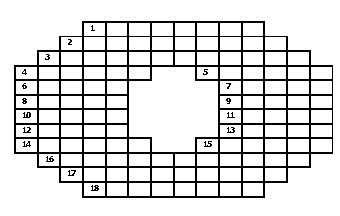 Четвертый лишнийИз каждой четверки слов запишите только три (одно лишнее не пишите).Превозносить, превосходить, принадлежать,  превратить. Приниженный, приплюснутый, беспрекословный, привязчивый. Преодолеть, прицелиться, прекратить, пренебречь.  Игры-соревнования (Кто больше? или  Кто быстрее?)За определенное время вспомнить и записать правильно как можно больше слов на определенное правило:Чередующиеся гласные в корне слова.Слова с приставками на –з(-с).Слова с шипящими на конце.Глаголы на –тся-(ться) и т.п.ЗаключениеОптимальное сочетание различных  форм,  методов и средств обучения  позволяет более эффективно решать учебно-воспитательные задачи образовательной программы.Одним из важнейших условий активизации познавательной деятельности  школьников на уроках русского языка, развития их самостоятельности,  мышления,   является грамматическая игра.Как писал Д.Б. Эльконин, «игра – это огромное светлое окно, через которое в духовный мир человека вливается живительный поток представлений, понятий об окружающем мире. Это искра, зажигающая огонек пытливости и любознательности. Так что нет ничего страшного, если на каком-то этапе интеллектуальная игра сочетается с трудом, ведь благодаря именно ей, дети овладевают новыми знаниями, умениями и навыками» [11, с. 21-23].Грамматические игры очень популярны среди преподавателей русского языка, Важным стимулом в игре является элемент соревнования. В соревнованиях возрастает активность ученика, его воля к победе.Игра помогает учителю сплотить ученический коллектив, включить в активную деятельность детей замкнутых и застенчивых. В играх воспитывается сознательная дисциплина, дети приучаются к соблюдению правил справедливости, умению контролировать свои поступки, правильно и объективно оценивать поступки других людей. В играх учитель может лучше узнать своих воспитанников, их характер, привычки, организаторские способности, творческие возможности, что позволяет ему найти наиболее правильные пути воздействия на каждого из них. Игры сближают учителя с детьми, помогают установить с ними более тесный контакт.Правила, следуя которым, можно сделать игровой урок увлекательным:Игра должна приносить радость ученику и учителю.Заинтересовать ученика игрой.Развивающие игры - игры творческие. Все задания ученику нужно выполнять самостоятельно.Успех в самом начале - обязательное условие.Не переоценивайте уровень развития учащегося.Создайте в игре непринужденную обстановку.Побудите учеников к соревнованию [5, с. 79].Таким образом,  дидактическую игру на уроке можно рассматривать как особый метод вовлечения детей в творческую деятельность, как одно из серьезных средств педагогического воздействия на школьников, а главное, как средство увлекательной работы над повышением уровня грамотности учащихся и активизации их познавательной деятельности. Но необходимо помнить, что игра – не самоцель, она не должна быть единственным средством обучения и воспитания; ведь, как гласит народная мудрость, лекарство отличается от яда только дозой, поэтому важно обеспечить сочетание игры с другими видами деятельности на уроке.Игровые технологии в воспитании и обучении, пожалуй, самые древние. Игра приоткрывает ребёнку незнакомые грани изучаемой науки, помогает по-новому взглянуть на привычный урок, способствует возникновению у школьников интереса к учебному предмету, значит, процесс обучения становится более эффективным. Использование игровых технологий на уроках русского языка помогает в той или иной степени снять ряд трудностей, связанных с запоминанием материала, вести изучение и закрепление материала на уровне эмоционального осознания, что, несомненно, способствует развитию познавательного интереса к русскому языку как к учебному предмету. Игра на уроках русского языка способствует обогащению словарного запаса обучающихся, расширяет их кругозор. Она несёт в себе огромный эмоциональный заряд, решает не только общеучебные и развивающие задачи, но и воспитывает качества творческой личности: инициативу, настойчивость, целеустремлённость, умение находить решение в нестандартной ситуацииЛитератураАлександрова, Г.В. Занимательный русский язык / Г.В. Александрова. – СПб. : Тригон, 1998 . – 656 с.Аникеева, Н.П. Воспитание игрой [Текст]:  Книга для учителя. — М.: Просвещение, 1987. — 144 с.Артемьева,  Е. Н. Игры на уроках русского языка и литературы  [Электронный ресурс]. — Режим доступа: http://pandia.ru/text/79/404/23596.phpАрсирий, А. Т. Занимательные материалы по русскому языку [Текст]: Книга для учащихся / Л. П. Крысина. – М.: Просвещение, 1995. – 383 с.Баев, П.М. Играем на уроках русского языка [Текст]:  Пособие для преподавателей зарубежных школ. – М.: Русский язык. 1989. – 86 с.Граник, Г. Г., Бондаренко, С. М., Концевая, Л. А. Секреты орфографии [Текст]: Книга для учащихся 5 – 7 классов/ Г. Г. Граник. – М.: Просвещение, 1991. – 222 с.Григорян, Л. Т. Язык мой – друг мой [Текст]:  Пособие для учителя. – 2-е изд., испр. и доп. – М.: Просвещение, 1988. — 207 с. Иванова, В. А.,  Потиха, З. А., Розенталь, Д. Э. Занимательно о русском языке [Текст]:   Пособие для учителя. –  Л.: Просвещение, 1990. –  257 с.Милославский, И. Г. Как разобрать и собрать слово [Текст]:  Книга  для учащихся. – М.: Просвещение, 1993. — 192 с. Розенталь, Д. Э. А как лучше сказать? [Текст]: Книга для внеклассного чтения. -  М.: Просвещение, 1979. – 208 с. Эльконин, Д. Б. Психология игры [Текст] / Д.Б.Эльконин. - М. : Педагогика, 1978. - 304 с.Интернет-ресурсы для школьников (лингвистические игры, упражнения, тесты по русскому языку)Анаграммыhttp://www.blues.ru/fedor/anagrams.asphttp://tramvision.ru/words/ana.htm"Балда" на "Грамоте.ру"http://igra.gramota.ruБесплатная справочная служба портала "Грамота.ру"http://www.spravka.gramota.ru/buro.html"Вавилонская Башня" (морфологический анализ)Говорим и пишем правильноhttp://community.livejournal.com/pishu_pravilnoКонкурс "Русский Медвежонок _ языкознание для всех"http://www.rm.kirov.ruКрупнейший мировой ресурс по лингвистикеhttp://linguistlist.orgЛингвоманияhttp://lingvomania.infoЛогические загадки по русскому языку для 5 – 6 классовhttp://onlinetestpad.com/ru-ru/LogicGameView/000115/Default.aspxОткрытая Международная олимпиада школьников по русскому языку "СВЕТОЗАР"http://www.svetozar.ruПортал "Культура письменной речи"http://www.gramma.ruРусский язык онлайнhttp://rusyaz-online.ru/Русский язык онлайн: развивающие игры и тренажёрыhttp://igraemsami.ru/russian.htmlСлова-палиндромыhttp://tramvision.ru/words/pal.htmСправочно-информационный портал "Грамота.ру"http://www.gramota.ruСТЕНГАЗЕТА.NET (лингвистические задачи)http://www.stengazeta.netТеория текстаhttp://evartist.narod.ru/text14/01.htmТесты по русскому языкуhttp://www.banktestov.ru/test/education/russkiy/1.З2.Н3.А4.Ч5.Е6.Н7.И8.Е9.С10.Л11.О12.В13.А123456781234567891234567891234567